   Дата:  13 вересня 2021Затверджено:п. Хайме НадальПредставник фонду ООН у галузі народонаселенняЗАПИТ НА ПОДАННЯ ПРОПОЗИЦІЙ RFQ Nº UNFPA/UKR/RFQ/21/24Шановні панове,Фонд ООН у галузі народонаселення (UNFPA) запрошує Вас надати цінову пропозицію на виробництво брендованих товарів. Цей запит відкритий для всіх юридично зареєстрованих компаній в Україні, які можуть надавати належні послуги та/або володіють правоздатністю постачати даний товар в Україні, або через уповноважених представників.Про UNFPA Фонд ООН у галузі народонаселення є міжнародною агенцію з розвитку, метою котрої є забезпечення і існування такого світу, в якому кожна вагітність бажана, кожні пологи безпечні та кожна молода людина може реалізувати свій потенціал.   Фонд ООН у галузі народонаселення є провідною установою ООН, яка сприяє реалізації права кожної жінки, чоловіка та дитини на здорове життя та рівні можливості. Для отримання більш детальної інформації щодо діяльності Фонду, звертайтеся, будь-ласка, до веб-сайту: UNFPA про нас.ЗавданняЦіллю даного Запиту на подання пропозицій є визначення постачальника, який може виробити брендовані товари, відповідно до технічної специфікації. Питання Питання або запити щодо подальшого роз’яснення надсилаються за наведеними нижче контактними даними:Кінцевою датою надсилання запитань  є четвер, 16 вересня 2021, 17:00,  за київським часом.  Усі відповіді на питання будуть надіслані усім учасникам тендеру в найкоротші терміни. Зміст пропозиціїПропозиції мають надсилатися електронною поштою, за можливостю, одним повідомленням, залежно від розміру файлу та мають вміщувати:  Відповідну висунутим вимогам технічну пропозицію. Технічна пропозиція має бути подана в електронному вигляді на пошту, сказану у розділі IV.  Подану виключно у вигляді наданого бланку цінову пропозицію. У комерційній пропозиції потрібно вказати терміни виготовлення і доставки товару у 4 вказаних міста.Мова пропозиції  українська.Технічна та цінова пропозиція мають бути підписані відповідним керівником компанії та надіслані у форматі PDF.Реєстраційні документи компанії.Інструкції щодо подання пропозицій Пропозиції мають бути підготовлені згідно Розділу 4 Інструкції та, разом з відповідно заповненим і підписаним бланком цінової пропозиції, надіслані до контактної особи тільки на вказану електронну пошту не пізніше ніж: понеділок, 20 вересня 2021, 17:00 за Київським часом. http://www.timeanddate.com/worldclock/city.html?n=69 .	 Пропозиції надіслані на будь-яку іншу електронну пошту не будуть прийняті до розгляду.Зверніть увагу на наступні інструкції щодо електронного подання:Тема повідомлення має включати таке посилання: RFQ Nº UNFPA/UKR/RFQ/21/24.Пропозиції, що містять невірно вказану тему повідомлення можуть бути пропущені адміністратором та, таким чином, не потрапити до розгляду.Загальний обсяг повідомлення, що надсилається не має перевищувати 20 MB (у тому числі, сам лист, надані додатки та заголовки). При великих розмірах файлу з технічним описом, останні мають надсилатися окремо перед кінцевим строком подання пропозицій.  Оцінка пропозиційПропозиції будуть оцінені на основі відповідності технічним умовам та загальної вартості товарів (цінова пропозиція).Визначення переможця  Договір на термін до 31 грудня 2021 між Фондом ООН у галузі народонаселення та постачальником буде укладено з тим претендентом, чия цінова пропозиція виявиться найменшою та буде відповідати вимогам документації конкурсних торгів.Право на змінення вимог під час прийняття рішень Фонд ООН у галузі народонаселення залишає за собою право збільшувати або зменшувати на 20% обсяг замовлення наданого в цьому запиті на подання пропозицій, без зміни ціни за одиницю товару або інших умов.Умови оплатиОплата здійснюється відповідно до отримання Замовником перелічених товарів/у а також на основі наданого повного пакету супровідної платіжної документації. У випадку використання двох валют, курсом обміну вважається операційний курс Організації Об'єднаних Націй в той день, в який Фонд ООН у галузі народонаселення повідомляє про здійснення цих платежів (веб: www.treasury.un.org).Шахрайство і корупціяФонд ООН у галузі народонаселення прагне запобігати, виявляти та вживати дій проти всіх випадків шахрайства щодо Фонду ООН у галузі народонаселення та третіх сторін, які беруть участь у діяльності Фонду ООН у галузі народонаселення. З політикою Фонду ООН у галузі народонаселення щодо шахрайства та корупції можна ознайомитися тут: Fraud Policy. Подання пропозицій учасником передбачає, що останній ознайомлений з даними правилами. У разі та за потреби, постачальники, їх дочірні підприємства, агенти, посередники і керівники мають співпрацювати з Управлінням з аудиту та нагляду Фонду ООН у галузі народонаселення, а також з будь-яким іншим уповноваженим з нагляду, який призначений Виконавчим Директором та Радником з етики Фонду ООН у галузі народонаселення. Таке співробітництво включає, але не обмежується, наступне: доступ до всіх працівників, представників, агентів та уповноважених осіб постачальника; надання всіх необхідних документів, у тому числі фінансових. Нездатність повною мірою співпрацювати зі слідством буде вважатися достатньою підставою для Фонду ООН у галузі народонаселення розірвати контракт з постачальником, та відсторонити і зняти його зі списку зареєстрованих Фондом постачальників. Конфіденційна гаряча лінія по боротьбі з шахрайством доступна для всіх учасників конкурсних торгів, про підозрілі та шахрайські дії має бути повідомлено через UNFPA Investigation Hotline.Політика нульової толерантностіФонд ООН у галузі народонаселення прийняв політику нульової толерантності щодо подарунків та знаків вдячності. Таким чином, прохання до постачальників не надсилати дарунки або проявляти інші знаки вдячності співробітникам Фонду ООН у галузі народонаселення. Детальніше з цими правилами можна ознайомитися тут: Zero Tolerance Policy.Опротестування процесу подання пропозиційПретенденти, які вважають, що до них були вчинені несправедливі дії під час процесу подання, оцінки пропозицій або присудження контракту можуть подати скаргу керівнику програми UNFPA Олесі Компанієць на електронну пошту: kompaniiets@unfpa.org. У разі незадоволення відповіддю, наданою керівником підрозділу UNFPA, претендент може звернутися до Голови Відділу закупівель Фонду ООН у галузі народонаселення procurement@unfpa.org.ЗауваженняУ разі неможливості доступу до будь-яких посилань у цьому запиті на подання пропозицій, претенденти можуть звернутися до співробітника Відділу закупівлі для отримання версії в форматі PDF.Англійська версія запиту на подання пропозицій має переважне значення.                                                                           Бланк цінової пропозиціїЦінові пропозиції надаються без урахування ПДВ, оскільки UNFPA звільнено від оподаткування ПДВ операційЦим засвідчую, що вище вказана компанія, яку я уповноважений представляти, переглянулаЗапит на Подання Пропозицій RFQ Nº UNFPA/UKR/RFQ/21/24 [Виробництво брендованих товарів], у тому числі всі додатки, зміни в документі (якщо такі мають місце) та відповіді Фонду ООН у галузі народонаселення на уточнювальні питання з боку потенційного постачальника.  Також, компанія приймає Загальні умови договору Фонду ООН у галузі народонаселення та буде дотримуватися цієї цінової пропозиції до моменту закінчення терміну дії останньої. Додаток I:Загальні умови договору:De Minimis ContractsЦей запит на подання пропозицій підпадає під дію Загальних умов договору Фонду ООН у галузі народонаселення: De Minimis Contracts, який можна знайти тут: English, Spanish and FrenchКонтактна особа з боку UNFPAАльона ЗубченкоТел  Nº:+38 096 506 55 88 Email:zubchenko@unfpa.orgКонтактна особа з боку UNFPAІрина БогунЕлектронна адресаua-procurement@unfpa.orgНайменування претендента:Дата подання:Номер запиту:RFQ Nº UNFPA/UKR/RFQ/21/24Валюта:Термін дії цінової пропозиції:(пропозиція має бути чинною протягом щонайменше 2 місяців після кінцевого строку надсилання пропозицій)Бланк цінової пропозиціїБланк цінової пропозиціїБланк цінової пропозиціїБланк цінової пропозиціїБланк цінової пропозиціїБланк цінової пропозиціїБланк цінової пропозиціїНомерНайменування Опис товаруОдиниця виміруКількість Ціна, без ПДВЗагалом
(гривень), без ПДВЗагалом
(гривень), без ПДВ1Логотип Татохаб.Рубіжне на стінуДля внутрішнього розміщення. Логотип довжиною до 1 метра (висота відповідна). Логотип Татоhub.Рубіжне в кольорі. Виготовлення із кольорового оргсклашт22Логотип Татохаб.Херсон на стінуДля внутрішнього розміщення. Логотип довжиною до 1 метра (висота відповідна). Логотип Татохаб.Херсон в кольорі. Виготовлення із кольорового оргсклашт13Логотип Татохаб.Нова Каховка на стінуДля внутрішнього розміщення. Логотип довжиною до 1 метра (висота відповідна). Логотип Татохаб.Нова Каховка в кольорі. Виготовлення із кольорового оргсклашт14Банер (ролапи)Банери 100х200:Фірмовий банер Татохаб.Рубіжне (1 шт)Фірмовий банер Татохаб.Нова Каховка (1 шт)Фірмовий банер Татохаб.Херсон (1 шт)Банер проекту РПП (3 шт)Банер проекту РПП із Цілями сталого розвитку (3 шт)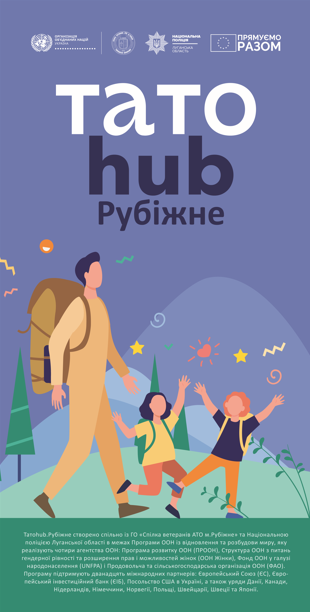 шт95Прапорці на стіл Настільні прапорці (3 шт в наборі) із стійкою-тримачем. На прапорцях має бути нанесено з одного боку тканини логотип Татохаб.Рубіжне і лого ООН і Прямуємо Разом (повноколірний друк)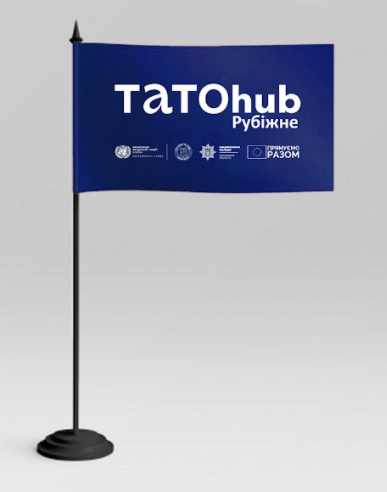 комплект46Прапорці на стіл Настільні прапорці (3 шт в наборі) із стійкою-тримачем. На прапорцях має бути нанесено з одного боку тканини логотип Татохаб.Херсон і лого ООН і Прямуємо Разом (повноколірний друк)комплект57Прапорці на стіл Настільні прапорці (3 шт в наборі) із стійкою-тримачем. На прапорцях має бути нанесено з одного боку тканини логотип Татохаб.Нова Каховка і лого ООН і Прямуємо Разом (повноколірний друк)комплект58Рюкзаки сині Татохаб.РубіжнеСиній рюкзак на чорних шнурках із нанесенням логотипів Татохаб.Рубіжне, ООН і Прямуємо разом білим кольором (орієнтовний розмір нанесення а4)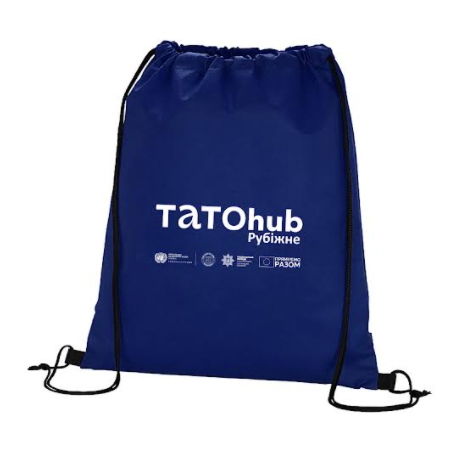 шт509Рюкзаки сині Татохаб.ХерсонСиній рюкзак на чорних шнурках із нанесенням логотипів Татохаб.Херсон, ООН і Прямуємо разом білим кольором (орієнтовний розмір нанесення а4) шт1510Рюкзаки сині Татохаб.Нова КаховкаСиній рюкзак на чорних шнурках із нанесенням логотипів Татохаб.Нова Каховка, ООН і Прямуємо разом білим кольором (орієнтовний розмір нанесення а4) шт1511Худі з нанесенням лого Татохаб.ХерсонЯкісна тканина. Синій або сірий колір. Двосторонній друк, суцільний карман, капюшон. Двоколірні лого. Спереду 9*5 см, ззаду 20*12. по 5 шт різного розміру (M, L, XL, XXL)шт2012Худі з нанесенням лого Татохаб.Нова КаховкаЯкісна тканина. Синій або сірий колір. Двосторонній друк, суцільний карман, капюшон. Двоколірні лого. Спереду 9*5 см, ззаду 20*12.По 5 шт. різного розміру (M, L, XL, XXL)шт2013Футболка Татохаб.РубіжнеФутболка синього кольору із нанесенням логотипів білим кольором:Спереду нанесення лого Татохаб.Рубіжне (орієнтовний розмір 12х6 см) і нанесення логотипів Татохаб.Рубіжне, ООН і Прямуємо разом на спині (орієнтовний розмір а4 формату)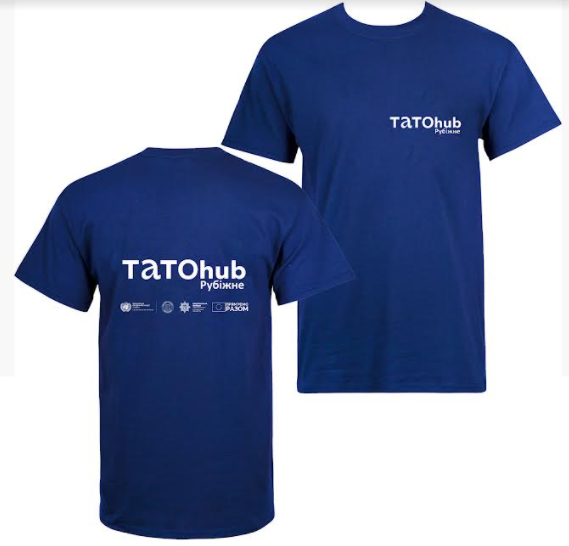 шт5014Футболка Татохаб.ХерсонСині або білі футболки M-5 шт, L-10 шт, XL-5, XXL-5 шт.; Спереду нанесення лого Татохаб.Херсон (орієнтовний розмір 12х6 см) і нанесення логотипів Татохаб.Херсон, ООН і Прямуємо разом на спині (орієнтовний розмір а4 формату)шт2515Футболка Татохаб.Нова КаховкаСині або білі футболки M-5 шт, L-10 шт, XL-5, XXL-5 шт; Спереду нанесення лого Татохаб.Нова Каховка (орієнтовний розмір 12х6 см) і нанесення логотипів Татохаб.Нова Каховка, ООН і Прямуємо разом на спині (орієнтовний розмір а4 формату)шт2516Футболка поло для Татохаб.КраматорськФутболки поло із нанесенням лого Татохаб.Краматорськ і партнерів. 
Сині– 30 шт. М – 5 шт., L – 15, XL – 7, XXL - 3
Оранжеві – 50 шт. S -5, М – 15, L- 20, XL – 5, XXL-5шт8017Еко-сумка15 шт із лого для Херсону і 15 шт із лого для Нової Каховки. Нанесення повноколір а4 форматушт3018Еко-сумкаІз лого Татохаб.Краматорськ і партнерів. Нанесення повноколір а4 форматушт5019Шкарпетки Татохаб.ХерсонШкарпетки чорного або синього кольору із логотипом Татохаб.Херсонпара2020Шкарпетки Татохаб.Нова КаховкаШкарпетки чорного або синього кольору із логотипом Татохаб.Нова Каховкапара2021Чашка Татохаб.Руюіжне керамічнаЧашка білого кольору із нанесенням логотипів Татохаб.Рубіжне, ООН і Прямуємо разом повноколір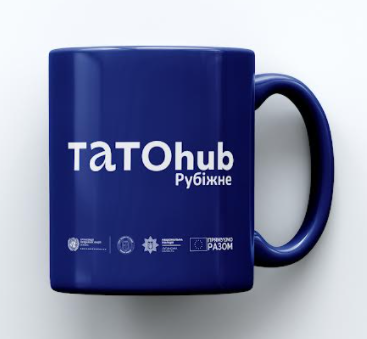 шт5022Чашка Татохаб.Херсон керамічнаЧашка білого кольору із нанесенням логотипів Татохаб.Херсон, ООН і Прямуємо разом повноколіршт2023Чашка Татохаб.Нова Каховка керамічнаЧашка білого кольору із нанесенням логотипів Татохаб.Нова Каховка, ООН і Прямуємо разом повноколіршт2024Чашка Татохаб.Краматорськ керамічнаОранжеві – 20 шт.
Сині – 20 шт.шт4025Еко-чашки із кришкою Татохаб.ХерсонЕко-чашка із силіконовою накладкою синього кольору і нанесення чорним кольором логотипів на самому стакані. Логотипи Татохаб.Херсон, ООН і ПР шт1526Еко-чашки із кришкою Татохаб.Нова КаховкаЕко-чашка із силіконовою накладкою синього кольору і нанесення чорним кольором логотипів на самому стакані. Логотипи Татохаб.Нова Каховка, ООН і ПРшт1527Кофта флісова з кишенямиКофти флісові з лого Тато Хаб.Краматорськ
Оранжеві – 30 шт. розміри:  S -3, М – 7, L- 10, XL – 7, XXL-3
Сині – 30 шт. розміри: М – 5 шт., L – 15, XL – 7, XXL - 3шт6028Браслети силіконові сині Татохаб.РубіжнеСиліконові браслети синього кольору із нанесенням лого Татохаб.Рубіжне білим кольором фарбою без тиснення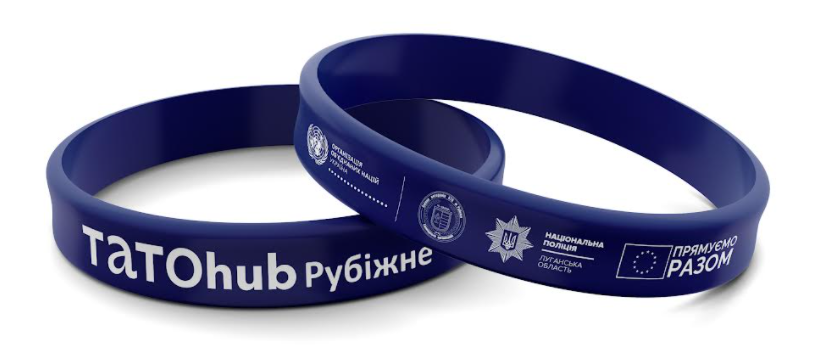 шт10029Браслети силіконові сині Татохаб.КраматорськСиліконові браслети із нанесення лого Татохаб.Краматорськ білим кольором фарбою без тиснення. Білі – 200 шт.
Оранжеві – 200 шт.шт40030Блокноти на пружині Татохаб.РубіжнеБлокноти на 50 листів із кольоровою обкладинкою. Внутрішній блок в лінійку без друку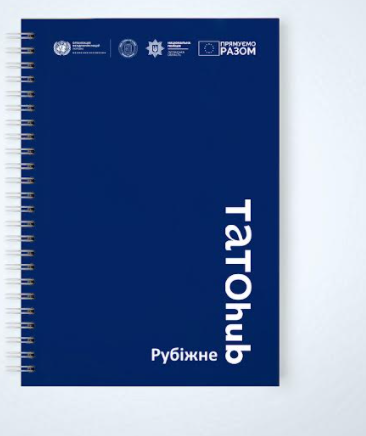 шт5031Блокноти на пружині Татохаб.ХерсонБлокноти на 50 листів із кольоровою обкладинкою. Внутрішній блок в лінійку без друкушт3032Блокноти на пружині Татохаб.Нова КаховкаБлокноти на 50 листів із кольоровою обкладинкою. Внутрішній блок в лінійку без друкушт3033Блокноти для Татохаб.КраматорськОранжеві - 50 шт.
Сині – 50 шт.шт10034Ручки Татохаб.РубіжнеРучки синього кольору із нанесенням логотипу Татохаб.Рубіжне чорним кольором. Ручки мають бути виготовлені із біо-розкладного матеріалу, але не звичайні еко-ручки. Паста синього кольору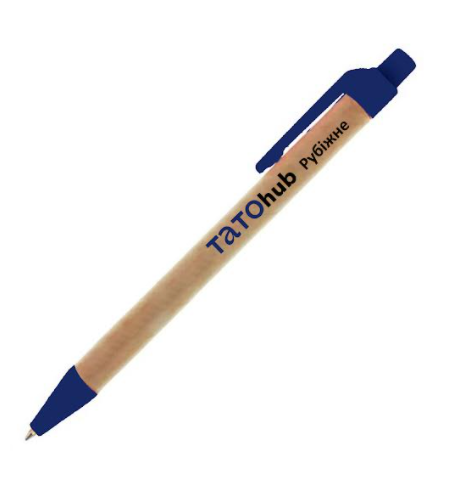 шт10035Кепки Татохаб.РубіжнеКепки темно-синього або сірого кольору із нанесення логотипів по центру і справа на кепці (нанесення лого білим кольором або повноколір)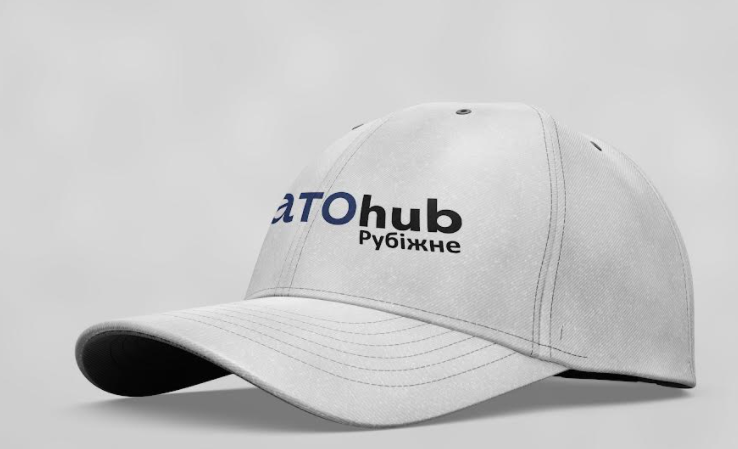 шт5036Кепки сині15 шт із лого для Херсону, 15 шт із лого для Каховки. Нанесення такого ж формату як попередні для Рубіжногошт3037Папка Татохаб.РубіжнеКартонна папка із друком з зовнішньої сторони. Формат папки а4. Макет надається замовником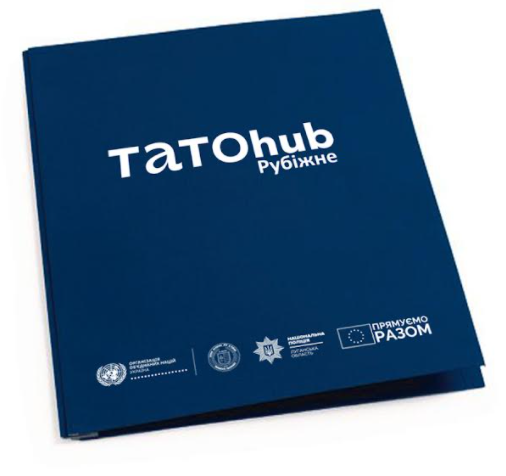 шт5038Ручки Татохаб.ХерсонРучки синього кольору із нанесенням логотипу Татохаб.Херсон чорним кольором. Ручки мають бути виготовлені із біо-розкладного матеріалу, але не звичайні еко-ручки. Паста синього кольору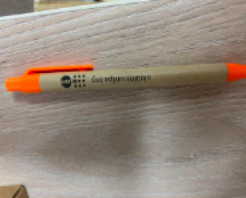 шт5039Ручки Татохаб.Нова КаховкаРучки синього кольору із нанесенням логотипу Татохаб.Нова Каховка чорним кольором. Ручки мають бути виготовлені із біо-розкладного матеріалу, але не звичайні еко-ручки. Паста синього кольорушт5040Ручки Татохаб.КраматорськОранжеві - 100 шт.
Сині – 100 шт.шт20041Маска захиснаЧорного кольору із лого Татохаб.Херсон (30 шт) і Татохаб.Нова Каховка (30 шт) білим кольоромшт6042Табличка для зовнішнього розміщення на будівліТабличка із логотипами для розміщення на стіні, розмір 80*100 смшт243Фартушок із логоДитячий фартушок із нанесенням логотипів Татохаб.Краматорськ і партнерів. Не білого кольору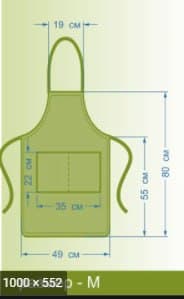 шт1044Шапки теплі із вишивкою Татохаб.КраматорськШапки теплі з лого Тато Хаб  
оранжеві – 50 шт.
чорні – 50 шт.шт10045Наклейки на автоНаклейки на авто круглі 15Х15 смшт20046Доставка в КраматорськДоставка всіх товарів для Татохаб.Краматорськшт147Доставка в РубіжнеДоставка всіх товарів для Татохаб.Рубіжнешт148Доставка в Нову КаховкуДоставка всіх товарів для Татохаб.Нова Каховкашт149Доставка в ХерсонДоставка всіх товарів для Татохаб.Херсоншт1Ім’я, прізвище та посадаДата та місцеДата та місце